О признании утратившим силу постановления администрации г. Канска от 07.07.2014 № 1124В соответствии с постановлением администрации г. Канска от 30.09.2019 № 940 «О ликвидации Управления социальной защиты населения администрации города Канска», Решением Канского городского Совета депутатов от 24.09.2019 № 43-257 «О внесении изменений в Решение Канского городского Совета депутатов от 23.12.2009 № 70-659 «О структуре администрации города Канска и численности работников органов местного самоуправления», руководствуясь статьями 30, 35 Устава города Канска, ПОСТАНОВЛЯЮ:Признать утратившим силу постановление администрации г. Канска от 07.07.2011 № 1124 «Об утверждении тарифов на дополнительные услуги, не включенные в перечень социальных услуг, предоставляемых поставщиками социальных услуг на территории Красноярского края, утвержденный Законом Красноярского края от 16.12.2014 № 7-3023 «Об организации социального обслуживания граждан в Красноярском крае».Ведущему специалисту Отдела культуры администрации г. Канска     Н.А. Велищенко опубликовать настоящее постановление в газете «Канский вестник» и разместить на официальном сайте администрации г. Канска в сети Интернет.Контроль за исполнением настоящего постановления возложить на заместителя главы города по экономике и финансам Н.В. Кадач.Постановление вступает в силу со дня официального опубликования.Глава города Канска                                                                             А.М. Береснев                         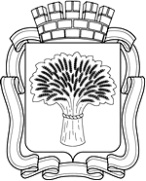 Российская ФедерацияАдминистрация города Канска
Красноярского краяПОСТАНОВЛЕНИЕРоссийская ФедерацияАдминистрация города Канска
Красноярского краяПОСТАНОВЛЕНИЕРоссийская ФедерацияАдминистрация города Канска
Красноярского краяПОСТАНОВЛЕНИЕРоссийская ФедерацияАдминистрация города Канска
Красноярского краяПОСТАНОВЛЕНИЕ20.01.2020 г.№29